Niagara Education and Business Consulting 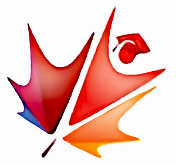 尼亚加拉教育商务咨询公司学生情况调查表学生情况姓名性别□ 男 □ 女出生日期出生日期   年   月   日   年   月   日学生情况英文名护照号码加拿大入学时间学生在校情况在读学校名称年级□ 文科 □ 理科□ 文科 □ 理科学生在校情况特长爱好英文程度英文程度英文程度英文程度学生在校情况特长爱好□ 托福         成绩：□ 托福         成绩：□ 托福         成绩：□ 托福         成绩：学生在校情况特长爱好□ 雅思         成绩：□ 雅思         成绩：□ 雅思         成绩：□ 雅思         成绩：学生在校情况大学计划理想大学理想大学理想大学专业专业专业专业学生在校情况大学计划学生在校情况大学计划学生在校情况大学计划学生在校情况联系方式手机邮件地址家庭主要成员情况家庭地址 （邮编）家庭主要成员情况姓名与本人关系工作单位工作单位电话号码电话号码邮件地址邮件地址家庭主要成员情况家庭主要成员情况家庭主要成员情况家庭主要成员情况寄宿家庭在我挑选的学校学区内找到满意的寄宿家庭。如果找不到，可以考虑转到其他学校。在我挑选的学校学区内接受公司安排的住家。（请挑选其中之一）在我挑选的学校学区内找到满意的寄宿家庭。如果找不到，可以考虑转到其他学校。在我挑选的学校学区内接受公司安排的住家。（请挑选其中之一）在我挑选的学校学区内找到满意的寄宿家庭。如果找不到，可以考虑转到其他学校。在我挑选的学校学区内接受公司安排的住家。（请挑选其中之一）在我挑选的学校学区内找到满意的寄宿家庭。如果找不到，可以考虑转到其他学校。在我挑选的学校学区内接受公司安排的住家。（请挑选其中之一）在我挑选的学校学区内找到满意的寄宿家庭。如果找不到，可以考虑转到其他学校。在我挑选的学校学区内接受公司安排的住家。（请挑选其中之一）在我挑选的学校学区内找到满意的寄宿家庭。如果找不到，可以考虑转到其他学校。在我挑选的学校学区内接受公司安排的住家。（请挑选其中之一）在我挑选的学校学区内找到满意的寄宿家庭。如果找不到，可以考虑转到其他学校。在我挑选的学校学区内接受公司安排的住家。（请挑选其中之一）在我挑选的学校学区内找到满意的寄宿家庭。如果找不到，可以考虑转到其他学校。在我挑选的学校学区内接受公司安排的住家。（请挑选其中之一）